ОБЩИЕ СВЕДЕНИЯ Учебная дисциплина «Адаптивные информационные и коммуникационные технологии» изучается в шестом семестре.Курсовая работа/Курсовой проект – не предусмотрены.Форма промежуточной аттестации: зачетМесто учебной дисциплины в структуре ОПОПУчебная дисциплина «Адаптивные информационные и коммуникационные технологии» является факультативной дисциплиной.Результаты освоения учебной дисциплины в дальнейшем будут использованы при прохождении преддипломной практики и выполнении выпускной квалификационной работы.ЦЕЛИ И ПЛАНИРУЕМЫЕ РЕЗУЛЬТАТЫ ОБУЧЕНИЯ ПО ДИСЦИПЛИНЕЦелями изучения дисциплины «Адаптивные информационные и коммуникационные технологии» являются:изучение основных понятий программных средств, используемых для деловых коммуникаций;изучение основ работы с прикладными программами, предназначенных для ведения делового документооборота, с учетом особенностей психофизического развития, индивидуальных возможностей и состояния здоровья;формирование у обучающихся компетенций, установленной образовательной программой в соответствии с ФГОС ВО по данной дисциплине. Результатом обучения по учебной дисциплине является овладение обучающимися знаниями, умениями, навыками и опытом деятельности, характеризующими процесс формирования компетенции и обеспечивающими формирование у обучающихся компетенций, установленных образовательной программой в соответствии с ФГОС ВО по данной дисциплине. Формируемые компетенции, индикаторы достижения компетенций, соотнесённые с планируемыми результатами обучения по дисциплине:СТРУКТУРА И СОДЕРЖАНИЕ УЧЕБНОЙ ДИСЦИПЛИНЫОбщая трудоёмкость учебной дисциплины по учебному плану составляет:Структура учебной дисциплины для обучающихся по видам занятий (очно-заочная форма обучения)Структура учебной дисциплины для обучающихся по разделам и темам дисциплины: (очная форма обучения)Краткое содержание учебной дисциплиныОрганизация самостоятельной работы обучающихсяСамостоятельная работа студента – обязательная часть образовательного процесса, направленная на развитие готовности к профессиональному и личностному самообразованию, на проектирование дальнейшего образовательного маршрута и профессиональной карьеры.Самостоятельная работа обучающихся по дисциплине организована как совокупность аудиторных и внеаудиторных занятий и работ, обеспечивающих успешное освоение дисциплины. Аудиторная самостоятельная работа обучающихся по дисциплине выполняется на учебных занятиях под руководством преподавателя и по его заданию. Аудиторная самостоятельная работа обучающихся входит в общий объем времени, отведенного учебным планом на аудиторную работу, и регламентируется расписанием учебных занятий. Внеаудиторная самостоятельная работа обучающихся – планируемая учебная, научно-исследовательская, практическая работа обучающихся, выполняемая во внеаудиторное время по заданию и при методическом руководстве преподавателя, но без его непосредственного участия, расписанием учебных занятий не регламентируется.Внеаудиторная самостоятельная работа обучающихся включает в себя:подготовку к практическим занятиям;изучение учебных пособий;подготовку к выполнению лабораторных работ и отчетов по ним;подготовку к зачету; подготовку к промежуточной аттестации в течение семестра.Самостоятельная работа обучающихся с участием преподавателя в форме иной контактной работы предусматривает групповую и  индивидуальную работу с обучающимися и включает в себя:проведение индивидуальных и групповых консультаций по отдельным темам/разделам дисциплины;Перечень разделов/тем/, полностью или частично отнесенных на самостоятельное изучение с последующим контролем:Применение электронного обучения, дистанционных образовательных технологийПри реализации программы учебной дисциплины электронное обучение и дистанционные образовательные технологии не применяются.РЕЗУЛЬТАТЫ ОБУЧЕНИЯ ПО ДИСЦИПЛИНЕ, КРИТЕРИИ ОЦЕНКИ УРОВНЯ СФОРМИРОВАННОСТИ КОМПЕТЕНЦИЙ, СИСТЕМА И ШКАЛА ОЦЕНИВАНИЯСоотнесение планируемых результатов обучения с уровнями сформированности компетенции.ОЦЕНОЧНЫЕ СРЕДСТВА ДЛЯ ТЕКУЩЕГО КОНТРОЛЯ УСПЕВАЕМОСТИ И ПРОМЕЖУТОЧНОЙ АТТЕСТАЦИИ, ВКЛЮЧАЯ САМОСТОЯТЕЛЬНУЮ РАБОТУ ОБУЧАЮЩИХСЯПри проведении контроля самостоятельной работы обучающихся, текущего контроля и промежуточной аттестации по учебной дисциплине «Адаптивные деловые коммуникационные технологии» проверяется уровень сформированности у обучающихся компетенций и запланированных результатов обучения по дисциплине, указанных в разделе 2 настоящей программы.Формы текущего контроля успеваемости, примеры типовых заданий:Критерии, шкалы оценивания текущего контроля успеваемости:Промежуточная аттестация:Критерии, шкалы оценивания промежуточной аттестации учебной дисциплины:Система оценивания результатов текущего контроля и промежуточной аттестации.Оценка по дисциплине выставляется обучающемуся с учётом результатов текущей и промежуточной аттестации.ОБРАЗОВАТЕЛЬНЫЕ ТЕХНОЛОГИИРеализация программы предусматривает использование в процессе обучения следующих образовательных технологий:проблемная лекция;проектная деятельность;групповых дискуссий;анализ ситуаций и имитационных моделей;поиск и обработка информации с использованием сети Интернет.ПРАКТИЧЕСКАЯ ПОДГОТОВКАПрактическая подготовка в рамках учебной дисциплины реализуется при проведении практических занятий, связанных с будущей профессиональной деятельностью. ОРГАНИЗАЦИЯ ОБРАЗОВАТЕЛЬНОГО ПРОЦЕССА ДЛЯ ЛИЦ С ОГРАНИЧЕННЫМИ ВОЗМОЖНОСТЯМИ ЗДОРОВЬЯПри обучении лиц с ограниченными возможностями здоровья и инвалидов используются подходы, способствующие созданию безбарьерной образовательной среды: технологии дифференциации и индивидуального обучения, применение соответствующих методик по работе с инвалидами, использование средств дистанционного общения, проведение дополнительных индивидуальных консультаций по изучаемым теоретическим вопросам и практическим занятиям, оказание помощи при подготовке к промежуточной аттестации.При необходимости рабочая программа дисциплины может быть адаптирована для обеспечения образовательного процесса лицам с ограниченными возможностями здоровья, в том числе для дистанционного обучения.Учебные и контрольно-измерительные материалы представляются в формах, доступных для изучения студентами с особыми образовательными потребностями с учетом нозологических групп инвалидов:Для подготовки к ответу на практическом занятии, студентам с ограниченными возможностями здоровья среднее время увеличивается по сравнению со средним временем подготовки обычного студента.Для студентов с инвалидностью или с ограниченными возможностями здоровья форма проведения текущей и промежуточной аттестации устанавливается с учетом индивидуальных психофизических особенностей (устно, письменно на бумаге, письменно на компьютере, в форме тестирования и т.п.). Промежуточная аттестация по дисциплине может проводиться в несколько этапов в форме рубежного контроля по завершению изучения отдельных тем дисциплины. При необходимости студенту предоставляется дополнительное время для подготовки ответа на зачете или экзамене.Для осуществления процедур текущего контроля успеваемости и промежуточной аттестации обучающихся создаются, при необходимости, фонды оценочных средств, адаптированные для лиц с ограниченными возможностями здоровья и позволяющие оценить достижение ими запланированных в основной образовательной программе результатов обучения и уровень сформированности всех компетенций, заявленных в образовательной программе.МАТЕРИАЛЬНО-ТЕХНИЧЕСКОЕ ОБЕСПЕЧЕНИЕ ДИСЦИПЛИНЫХарактеристика материально-технического обеспечения дисциплины составляется в соответствии с требованиями ФГОС ВО.Материально-техническое обеспечение дисциплины при обучении с использованием традиционных технологий обучения.Технологическое обеспечение реализации программы осуществляется с использованием элементов электронной информационно-образовательной среды университета.УЧЕБНО-МЕТОДИЧЕСКОЕ И ИНФОРМАЦИОННОЕ ОБЕСПЕЧЕНИЕ УЧЕБНОЙ ДИСЦИПЛИНЫИНФОРМАЦИОННОЕ ОБЕСПЕЧЕНИЕ УЧЕБНОГО ПРОЦЕССАРесурсы электронной библиотеки, информационно-справочные системы и профессиональные базы данных:Перечень программного обеспечения ЛИСТ УЧЕТА ОБНОВЛЕНИЙ РАБОЧЕЙ ПРОГРАММЫ УЧЕБНОЙ ДИСЦИПЛИНЫВ рабочую программу учебной дисциплины внесены изменения/обновления и утверждены на заседании кафедры:Министерство науки и высшего образования Российской ФедерацииМинистерство науки и высшего образования Российской ФедерацииФедеральное государственное бюджетное образовательное учреждениеФедеральное государственное бюджетное образовательное учреждениевысшего образованиявысшего образования«Российский государственный университет им. А.Н. Косыгина«Российский государственный университет им. А.Н. Косыгина(Технологии. Дизайн. Искусство)»(Технологии. Дизайн. Искусство)»Институт Экономики и менеджментаКафедра Автоматизированных систем обработки информации и управленияРАБОЧАЯ ПРОГРАММАУЧЕБНОЙ ДИСЦИПЛИНЫРАБОЧАЯ ПРОГРАММАУЧЕБНОЙ ДИСЦИПЛИНЫРАБОЧАЯ ПРОГРАММАУЧЕБНОЙ ДИСЦИПЛИНЫАдаптивные информационные и коммуникационные технологииАдаптивные информационные и коммуникационные технологииАдаптивные информационные и коммуникационные технологииУровень образования бакалавриатбакалавриатНаправление подготовки38.03.02МенеджментНаправленность (профиль)Маркетинг и бренд-менеджмент, Управление проектами, Технологии современного менеджментаМаркетинг и бренд-менеджмент, Управление проектами, Технологии современного менеджментаСрок освоения образовательной программы по очной форме обучения4 года4 годаФорма обученияочно-заочнаяочно-заочнаяРабочая программа учебной дисциплины «Адаптивные информационные и коммуникационные технологии» основной профессиональной образовательной программы высшего образования, рассмотрена и одобрена на заседании кафедры, протокол № 11 от 22.06.2021 г.Рабочая программа учебной дисциплины «Адаптивные информационные и коммуникационные технологии» основной профессиональной образовательной программы высшего образования, рассмотрена и одобрена на заседании кафедры, протокол № 11 от 22.06.2021 г.Рабочая программа учебной дисциплины «Адаптивные информационные и коммуникационные технологии» основной профессиональной образовательной программы высшего образования, рассмотрена и одобрена на заседании кафедры, протокол № 11 от 22.06.2021 г.Рабочая программа учебной дисциплины «Адаптивные информационные и коммуникационные технологии» основной профессиональной образовательной программы высшего образования, рассмотрена и одобрена на заседании кафедры, протокол № 11 от 22.06.2021 г.Рабочая программа учебной дисциплины «Адаптивные информационные и коммуникационные технологии» основной профессиональной образовательной программы высшего образования, рассмотрена и одобрена на заседании кафедры, протокол № 11 от 22.06.2021 г.Разработчик рабочей программы учебной дисциплины:Разработчик рабочей программы учебной дисциплины:Разработчик рабочей программы учебной дисциплины:Разработчик рабочей программы учебной дисциплины:Разработчик рабочей программы учебной дисциплины:доцент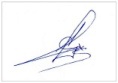 В.В. СухаревВ.В. СухаревЗаведующий кафедрой:Заведующий кафедрой: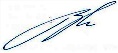 В.И. МонаховКод и наименование компетенцииКод и наименование индикаторадостижения компетенцииПланируемые результаты обучения по дисциплинеОПК-5Способен использовать при решении профессиональных задач современные информационные технологии и программные средства, включая управление крупными массивами данных и их интеллектуальный анализ. ИД-ОПК-5.1Использование для решения коммуникативных задач современных информационных технологий и программных средств, включающих возможности управления крупными массивами данных и их интеллектуального анализа.Обучающийся:- ориентируется в аппаратном обеспечении рабочего места оператора ЭВМ- разрабатывает структуру делового документа- подготавливает документы с использованием информационных технологий  и программных средств обработки деловой информации- способен сформулировать постановку задачи, требующую использование информационных технологий и программных средствОПК-5Способен использовать при решении профессиональных задач современные информационные технологии и программные средства, включая управление крупными массивами данных и их интеллектуальный анализ. ИД-ОПК-5.2Подготовка данных, предназначенных для использования информационных технологий и программных средств обработки деловой информацииОбучающийся:- ориентируется в аппаратном обеспечении рабочего места оператора ЭВМ- разрабатывает структуру делового документа- подготавливает документы с использованием информационных технологий  и программных средств обработки деловой информации- способен сформулировать постановку задачи, требующую использование информационных технологий и программных средствОПК-5Способен использовать при решении профессиональных задач современные информационные технологии и программные средства, включая управление крупными массивами данных и их интеллектуальный анализ. ИД-ОПК-5.3Формулирование профессиональных задач, требующих использования современных информационных технологий и программных средств, включая управление крупными массивами данных и их интеллектуальный анализОбучающийся:- ориентируется в аппаратном обеспечении рабочего места оператора ЭВМ- разрабатывает структуру делового документа- подготавливает документы с использованием информационных технологий  и программных средств обработки деловой информации- способен сформулировать постановку задачи, требующую использование информационных технологий и программных средствОПК-5Способен использовать при решении профессиональных задач современные информационные технологии и программные средства, включая управление крупными массивами данных и их интеллектуальный анализ. ИД-ОПК-5.4Идентификация средств информационного обмена данными при решении профессиональных задач, касающихся использования информационных технологий и программных средств, включая управление крупными массивами данных и их интеллектуальный анализ.Обучающийся:- ориентируется в аппаратном обеспечении рабочего места оператора ЭВМ- разрабатывает структуру делового документа- подготавливает документы с использованием информационных технологий  и программных средств обработки деловой информации- способен сформулировать постановку задачи, требующую использование информационных технологий и программных средствпо очно-заочной форме обучения – 2з.е.72час.Структура и объем дисциплиныСтруктура и объем дисциплиныСтруктура и объем дисциплиныСтруктура и объем дисциплиныСтруктура и объем дисциплиныСтруктура и объем дисциплиныСтруктура и объем дисциплиныСтруктура и объем дисциплиныСтруктура и объем дисциплиныСтруктура и объем дисциплиныОбъем дисциплины по семестрамформа промежуточной аттестациивсего, часКонтактная аудиторная работа, часКонтактная аудиторная работа, часКонтактная аудиторная работа, часКонтактная аудиторная работа, часСамостоятельная работа обучающегося, часСамостоятельная работа обучающегося, часСамостоятельная работа обучающегося, часОбъем дисциплины по семестрамформа промежуточной аттестациивсего, часлекции, часпрактические занятия, часлабораторные занятия, часпрактическая подготовка, часкурсовая работа/курсовой проектсамостоятельная работа обучающегося, часпромежуточная аттестация, час6 семестрзачет72181836Всего:72181836Планируемые (контролируемые) результаты освоения: код(ы) формируемой(ых) компетенции(й) и индикаторов достижения компетенцийНаименование разделов, тем;форма(ы) промежуточной аттестацииВиды учебной работыВиды учебной работыВиды учебной работыВиды учебной работыСамостоятельная работа, часВиды и формы контрольных мероприятий, обеспечивающие по совокупности текущий контроль успеваемости;формы промежуточного контроля успеваемостиПланируемые (контролируемые) результаты освоения: код(ы) формируемой(ых) компетенции(й) и индикаторов достижения компетенцийНаименование разделов, тем;форма(ы) промежуточной аттестацииКонтактная работаКонтактная работаКонтактная работаКонтактная работаСамостоятельная работа, часВиды и формы контрольных мероприятий, обеспечивающие по совокупности текущий контроль успеваемости;формы промежуточного контроля успеваемостиПланируемые (контролируемые) результаты освоения: код(ы) формируемой(ых) компетенции(й) и индикаторов достижения компетенцийНаименование разделов, тем;форма(ы) промежуточной аттестацииЛекции, часПрактические занятия, часЛабораторные работы/ индивидуальные занятия, часПрактическая подготовка, часСамостоятельная работа, часВиды и формы контрольных мероприятий, обеспечивающие по совокупности текущий контроль успеваемости;формы промежуточного контроля успеваемостиШестой семестрШестой семестрШестой семестрШестой семестрШестой семестрШестой семестрШестой семестрОПК-5:ИД-ОПК-5.1ИД-ОПК-5.2ИД-ОПК-5.3ИД-ОПК-5.4Тема I. Базовые  компоненты ПК. Операционные системы. Работа с файлами и папками96Устный опросПисьменный отчет о выполнении практических работЗащита практических работОПК-5:ИД-ОПК-5.1ИД-ОПК-5.2ИД-ОПК-5.3ИД-ОПК-5.4ПЗ 1. Аппаратное обеспечение рабочего места и единица измерения информации.24Устный опросПисьменный отчет о выполнении практических работЗащита практических работОПК-5:ИД-ОПК-5.1ИД-ОПК-5.2ИД-ОПК-5.3ИД-ОПК-5.4ПЗ 2. Файловая система. Операционная система Windows34Устный опросПисьменный отчет о выполнении практических работЗащита практических работОПК-5:ИД-ОПК-5.1ИД-ОПК-5.2ИД-ОПК-5.3ИД-ОПК-5.4ПЗ 3. Использование программы «Проводник». Резервное копирование документов34Устный опросПисьменный отчет о выполнении практических работЗащита практических работОПК-5:ИД-ОПК-5.1ИД-ОПК-5.2ИД-ОПК-5.3ИД-ОПК-5.4Тема 2. Оформление деловых документов96Устный опросПисьменный отчет о выполнении практических работЗащита практических работОПК-5:ИД-ОПК-5.1ИД-ОПК-5.2ИД-ОПК-5.3ИД-ОПК-5.4ПЗ 4. Текстовый редактор Microsoft WORD. Основные элементы24Устный опросПисьменный отчет о выполнении практических работЗащита практических работОПК-5:ИД-ОПК-5.1ИД-ОПК-5.2ИД-ОПК-5.3ИД-ОПК-5.4ПЗ 5. Текстовый редактор Microsoft WORD. Расширенное использование. 44Устный опросПисьменный отчет о выполнении практических работЗащита практических работОПК-5:ИД-ОПК-5.1ИД-ОПК-5.2ИД-ОПК-5.3ИД-ОПК-5.4ПЗ 6. Текстовый редактор Microsoft WORD. Работа с таблицами44ОПК-5:ИД-ОПК-5.1ИД-ОПК-5.2ИД-ОПК-5.3ИД-ОПК-5.4Зачет зачет по совокупности результатов текущего контроля успеваемостиИТОГО за восьмой семестр181836№ ппНаименование раздела и темы дисциплиныСодержание раздела (темы)Тема 1.Базовые  компоненты ПК. Операционные системы. Работа с файлами и папкамиСостав системного блокаНазначение основных компонент системного блокаЕдиницы измерения информацииПонятие файловой системы. Правила записи имен файлов. Шаблоны имен файлов.Операционные системы. Однозадачность и многозадачность.Структура файлов, поиск файлов.Тема 2.Оформление деловых документовЗапуск и настройка текстового редактораФорматирование текстаИспользование нумерованных, маркированных и многоуровневых списковИспользование подложки документаИспользование шаблонов документовСоздание собственного шаблона документаРабота с таблицамиНастройка колонтитулов№ ппНаименование раздела /темы дисциплины, выносимые на самостоятельное изучениеЗадания для самостоятельной работыВиды и формы контрольных мероприятий(учитываются при проведении текущего контроля)Трудоемкость, час1Возможности файловой системы и программ архивацииСоздание многоуровневой файловой структуры, настройка архивации, в т.ч. применение sfx-архивов  и многотомных архивов. Настройка отображения пользовательских расширений файловОтчет о выполненной работе322Применение специальных средств текстового редактора WORDПрименение расчетов в таблицахИспользование объекта WordArtПрименение стилейИспользование диаграммРабота с формуламиПрименение текстовых полейРабота с рецензированием документовОтчет о выполненной работе32Уровни сформированности компетенции(-й)Итоговое количество балловв 100-балльной системепо результатам текущей и промежуточной аттестацииОценка в пятибалльной системепо результатам текущей и промежуточной аттестацииПоказатели уровня сформированности Показатели уровня сформированности Показатели уровня сформированности Уровни сформированности компетенции(-й)Итоговое количество балловв 100-балльной системепо результатам текущей и промежуточной аттестацииОценка в пятибалльной системепо результатам текущей и промежуточной аттестацииуниверсальной(-ых) компетенции(-й)общепрофессиональной(-ых) компетенцийпрофессиональной(-ых)компетенции(-й)Уровни сформированности компетенции(-й)Итоговое количество балловв 100-балльной системепо результатам текущей и промежуточной аттестацииОценка в пятибалльной системепо результатам текущей и промежуточной аттестацииОПК-5:ИД-ОПК-5.1ИД-ОПК-5.2ИД-ОПК-5.3ИД-ОПК-5.4высокийзачтеноОбучающийся:свободно ориентируется в аппаратном обеспечении рабочего места;применяет на практике способы работы с файловой системой;применяет на практике способы оформления документов с использованием всего рассмотренного функционала.повышенныйзачтеноОбучающийся:знает состав системного блога и имеет представление о единицах измерения информации;знает основные способы работы с файловой системой на ПК;знает и может применить на практике способы создания и форматирования документабазовыйзачтеноОбучающийся:знает основные элементы системного блока;знает основные моменты файловой системы;знает способы создания и сохранения созданных документов; владеет простейшими приемами форматирования документов.низкийне зачтеноОбучающийся:демонстрирует фрагментарные знания теоретического и практического материал, допускает грубые ошибки при его изложении на занятиях и в ходе промежуточной аттестации;испытывает серьёзные затруднения в применении теоретических положений при решении практических задач профессиональной направленности стандартного уровня сложности, не владеет необходимыми для этого навыками и приёмами;не способен проанализировать ситуацию, оценить  возможность применения технологий сбора, подготовки , хранения и обработки информации;не владеет принципами и методами конфигурирования прикладных информационных систем;ответ отражает отсутствие знаний на базовом уровне теоретического и практического материала в объеме, необходимом для дальнейшей учебы.Обучающийся:демонстрирует фрагментарные знания теоретического и практического материал, допускает грубые ошибки при его изложении на занятиях и в ходе промежуточной аттестации;испытывает серьёзные затруднения в применении теоретических положений при решении практических задач профессиональной направленности стандартного уровня сложности, не владеет необходимыми для этого навыками и приёмами;не способен проанализировать ситуацию, оценить  возможность применения технологий сбора, подготовки , хранения и обработки информации;не владеет принципами и методами конфигурирования прикладных информационных систем;ответ отражает отсутствие знаний на базовом уровне теоретического и практического материала в объеме, необходимом для дальнейшей учебы.Обучающийся:демонстрирует фрагментарные знания теоретического и практического материал, допускает грубые ошибки при его изложении на занятиях и в ходе промежуточной аттестации;испытывает серьёзные затруднения в применении теоретических положений при решении практических задач профессиональной направленности стандартного уровня сложности, не владеет необходимыми для этого навыками и приёмами;не способен проанализировать ситуацию, оценить  возможность применения технологий сбора, подготовки , хранения и обработки информации;не владеет принципами и методами конфигурирования прикладных информационных систем;ответ отражает отсутствие знаний на базовом уровне теоретического и практического материала в объеме, необходимом для дальнейшей учебы.№ ппФормы текущего контроляПримеры типовых заданий1Защита ПЗ1. Аппаратное обеспечение рабочего места и единица измерения информацииПримеры вопросов- Единицы измерения информации.- Состав системного блока.- Безопасное и аварийное отключение ПК.2Защита ПЗ2. Файловая система. Операционная система Windows»Примеры вопросов- Правила записи имен файлов- Отличие ярлыков от пиктограмм- Изменение положения и настройка панели задач3Защита ПЗ3. Использование программы «Проводник». Резервное копирование документовПримеры вопросов- Свойства файла, папки, диска- Поиск файла и папки, шаблоны поиска.- SFX – архивы, многотомные архивы4Защита ПЗ4. Текстовый редактор Microsoft WORD. Основные элементыПримеры вопросов- Панели инструментов. Настройка, включение, отключение- Поиск по тексту документа- Изменение параметров страницы5Защита ПЗ5. Текстовый редактор Microsoft WORD. Расширенное использованиеПримеры вопросов- Использование подложки документа- Вставка формул- Сознание собственного шаблона документа6Защита ПЗ6. Текстовый редактор Microsoft WORD. Работа с таблицамиПримеры вопросов- Создание новой таблицы- Изменение направления текста в ячейка- Отображение границ ячеекНаименование оценочного средства (контрольно-оценочного мероприятия)Критерии оцениванияШкалы оцениванияШкалы оцениванияНаименование оценочного средства (контрольно-оценочного мероприятия)Критерии оценивания100-балльная системаПятибалльная системаУстный  опросОбучающийся демонстрирует глубокие и прочные знания материала по заданным вопросам, исчерпывающе и последовательно, грамотно и логически стройно его излагает2 балла-Устный  опросОбучающийся дал достаточно полный ответ на вопрос, имеются незначительные неточности и не существенные ошибки; 1 балл-Устный  опросОбучающийся не ориентируется в материале, в рассуждениях не демонстрирует логику ответа, плохо владеет профессиональной терминологией, не раскрывает суть проблемы и не предлагает конкретного ее решения..0 баллов-Проверка отчетов по практическим работамРабота выполнена полностью. Алгоритм решения верный. Возможно наличие одной неточности или описки, не являющиеся следствием незнания или непонимания учебного материала. Расчеты выполнены без ошибок. При защите работы обучающийся показал полный объем знаний, умений в освоении пройденной темы и применение их на практике8 баллов-Проверка отчетов по практическим работамРабота выполнена полностью. Алгоритм решения верный. Допущены одна-две ошибка при защите работы.6 баллов-Проверка отчетов по практическим работамАлгоритм решения верный, но допущены ошибки в вычислениях. Допущено более двух ошибок при защите работы.4 баллов-Проверка отчетов по практическим работамРабота выполнена не полностью. Выбран неверный алгоритм решения задачи. Допущены существенные ошибки при расчетах или защите работы.2 балла-Проверка отчетов по практическим работамРабота не выполнена0 балловФорма промежуточной аттестацииТиповые контрольные задания и иные материалыдля проведения промежуточной аттестации:Зачет по совокупности результатов текущего контроля успеваемостиЗа выполнение каждого контрольного мероприятия текущей успеваемости обучающемуся выставляются баллы. Все баллы суммируются и на этой основе выставляется итоговая оценка.Форма промежуточной аттестацииКритерии оцениванияШкалы оцениванияШкалы оцениванияНаименование оценочного средстваКритерии оценивания100-балльная системаПятибалльная системаЗачет по совокупности результатов текущего контроля успеваемостиОценка выставляется по количеству баллов контрольных мероприятий текущей успеваемости41 – 100 балловЗачтеноЗачет по совокупности результатов текущего контроля успеваемостиОценка выставляется по количеству баллов контрольных мероприятий текущей успеваемости0-40 балловНе зачтеноФорма контроля100-балльная система Пятибалльная системаТекущий контроль:  - опрос5 - 10 баллов- проверка отчетов по практическим работам36-90 балловПромежуточная аттестация :ЗачетПо результатам текущего контроляИтого за дисциплину в 8 семестре41 - 100 балловсданИтого за дисциплину в 8 семестре0 - 40 балловне сданНаименование учебных аудиторий, лабораторий, мастерских, библиотек, спортзалов, помещений для хранения и профилактического обслуживания учебного оборудования и т.п.Оснащенность учебных аудиторий, лабораторий, мастерских, библиотек, спортивных залов, помещений для хранения и профилактического обслуживания учебного оборудования и т.п.119071, г. Москва, Малый Калужский переулок, дом 1119071, г. Москва, Малый Калужский переулок, дом 1аудитории для проведения занятий лекционного типакомплект учебной мебели, технические средства обучения, служащие для представления учебной информации большой аудитории: ноутбук;проектор,экран119071, г. Москва, Малый Калужский переулок, дом 1, строение 2119071, г. Москва, Малый Калужский переулок, дом 1, строение 2Аудитория №1326: компьютерный класс для проведения занятий лекционного и семинарского типа, групповых и индивидуальных консультаций, текущего контроля и промежуточной аттестации;Комплект учебной мебели, технические  средства  обучения, служащие для представления учебной информации: 19 персональных компьютеров с подключением к сети «Интернет» и обеспечением доступа к электронным библиотекам и в электронную информационно-образовательную среду организации.119071, г. Москва, Малый Калужский переулок, дом 1, строение 3119071, г. Москва, Малый Калужский переулок, дом 1, строение 3Помещения для самостоятельной работы обучающихсяОснащенность помещений для самостоятельной работы обучающихсячитальный зал библиотеки:компьютерная техника;- подключение к сети «Интернет»№ п/пАвтор(ы)Наименование изданияВид издания (учебник, УП, МП и др.)ИздательствоИздательствоГод изданияАдрес сайта ЭБС или электронного ресурса                          (заполняется  для                                 изданий в электронном виде)Адрес сайта ЭБС или электронного ресурса                          (заполняется  для                                 изданий в электронном виде)Количество экземпляров в библиотеке Университета 9.1 Основная литература, в том числе электронные издания9.1 Основная литература, в том числе электронные издания9.1 Основная литература, в том числе электронные издания9.1 Основная литература, в том числе электронные издания9.1 Основная литература, в том числе электронные издания9.1 Основная литература, в том числе электронные издания9.1 Основная литература, в том числе электронные издания1Каймин В. А.ИнформатикаУчебникМ.: НИЦ ИНФРА-ММ.: НИЦ ИНФРА-М2016http://znanium.com/catalog/product/542614http://znanium.com/catalog/product/5426142Яшин В.Н.Информатика: программные средства персонального компьютераУчебное пособиеМ., Инфра-ММ., Инфра-М2018http://znanium.com/bookread2.php?book=937489http://znanium.com/bookread2.php?book=9374893Горбенко  А.О.Информационные системы в экономикеУчебникМ.: БИНОММ.: БИНОМ2020https://znanium.com/catalog/document?id=358778https://znanium.com/catalog/document?id=358778-4Папкова О.В.Деловые коммуникацииУчебникМ.: Вузовский учебник: НИЦ ИНФРА-ММ.: Вузовский учебник: НИЦ ИНФРА-М2020https://znanium.com/catalog/document?id=359428https://znanium.com/catalog/document?id=35942819.2 Дополнительная литература, в том числе электронные издания9.2 Дополнительная литература, в том числе электронные издания9.2 Дополнительная литература, в том числе электронные издания9.2 Дополнительная литература, в том числе электронные издания9.2 Дополнительная литература, в том числе электронные издания9.2 Дополнительная литература, в том числе электронные издания9.2 Дополнительная литература, в том числе электронные издания1Безручко В.Т.ИнформатикаУчебное пособиеМ.: ИД ФОРУМ: ИНФРА-ММ.: ИД ФОРУМ: ИНФРА-М2020https://znanium.com/catalog/document?id=344072https://znanium.com/catalog/document?id=3440722Шмелева А. Г., Ладынин А. И. Информатика. Информацион-ные технологии в профессиональной деятель-ности: Microsoft Word. Microsoft Excel: теория и применение для решения профессиональных задаучебникМ. : ЛЕНАНДМ. : ЛЕНАНД20203Поляков В.П.Информатика для экономистовучебникМ.:ЮРАЙТМ.:ЮРАЙТ201919.3 Методические материалы  (указания, рекомендации  по освоению дисциплины авторов РГУ им. А. Н. Косыгина)9.3 Методические материалы  (указания, рекомендации  по освоению дисциплины авторов РГУ им. А. Н. Косыгина)9.3 Методические материалы  (указания, рекомендации  по освоению дисциплины авторов РГУ им. А. Н. Косыгина)9.3 Методические материалы  (указания, рекомендации  по освоению дисциплины авторов РГУ им. А. Н. Косыгина)9.3 Методические материалы  (указания, рекомендации  по освоению дисциплины авторов РГУ им. А. Н. Косыгина)9.3 Методические материалы  (указания, рекомендации  по освоению дисциплины авторов РГУ им. А. Н. Косыгина)9.3 Методические материалы  (указания, рекомендации  по освоению дисциплины авторов РГУ им. А. Н. Косыгина)9.3 Методические материалы  (указания, рекомендации  по освоению дисциплины авторов РГУ им. А. Н. Косыгина)9.3 Методические материалы  (указания, рекомендации  по освоению дисциплины авторов РГУ им. А. Н. Косыгина)9.3 Методические материалы  (указания, рекомендации  по освоению дисциплины авторов РГУ им. А. Н. Косыгина)1Кузьмич И.В., Степанова О.П.,Стрельников Б.А.Информационные технологии. Работа в среде Office 2007Методические указанияМетодические указанияМ., РИО МГУДТ2015http://znanium.com/bookread2.php?book=79181755№ ппЭлектронные учебные издания, электронные образовательные ресурсыЭБС «Лань» http://www.e.lanbook.com/«Znanium.com» научно-издательского центра «Инфра-М»http://znanium.com/ Электронные издания «РГУ им. А.Н. Косыгина» на платформе ЭБС «Znanium.com» http://znanium.com/Профессиональные базы данных, информационные справочные системыWeb of Science http://webofknowledge.com/  (обширная международная универсальная реферативная база данных)Scopus https://www.scopus.com  (международная универсальная реферативная база данных, индексирующая более 21 тыс. наименований научно-технических, гуманитарных и медицинских журналов, материалов конференций примерно 5000 международных издательств)Научная электронная библиотека еLIBRARY.RU https://elibrary.ru  (крупнейший российский информационный портал в области науки, технологии, медицины и образования)ООО «Национальная электронная библиотека» (НЭБ) http://нэб.рф/ (объединенные фонды публичных библиотек России федерального, регионального, муниципального уровня, библиотек научных и образовательных учреждений№п/пПрограммное обеспечениеРеквизиты подтверждающего документа/ Свободно распространяемоеWindows 10 Pro, MS Office 2019 контракт № 18-ЭА-44-19 от 20.05.2019№ ппгод обновления РПДхарактер изменений/обновлений с указанием разделаномер протокола и дата заседания кафедры